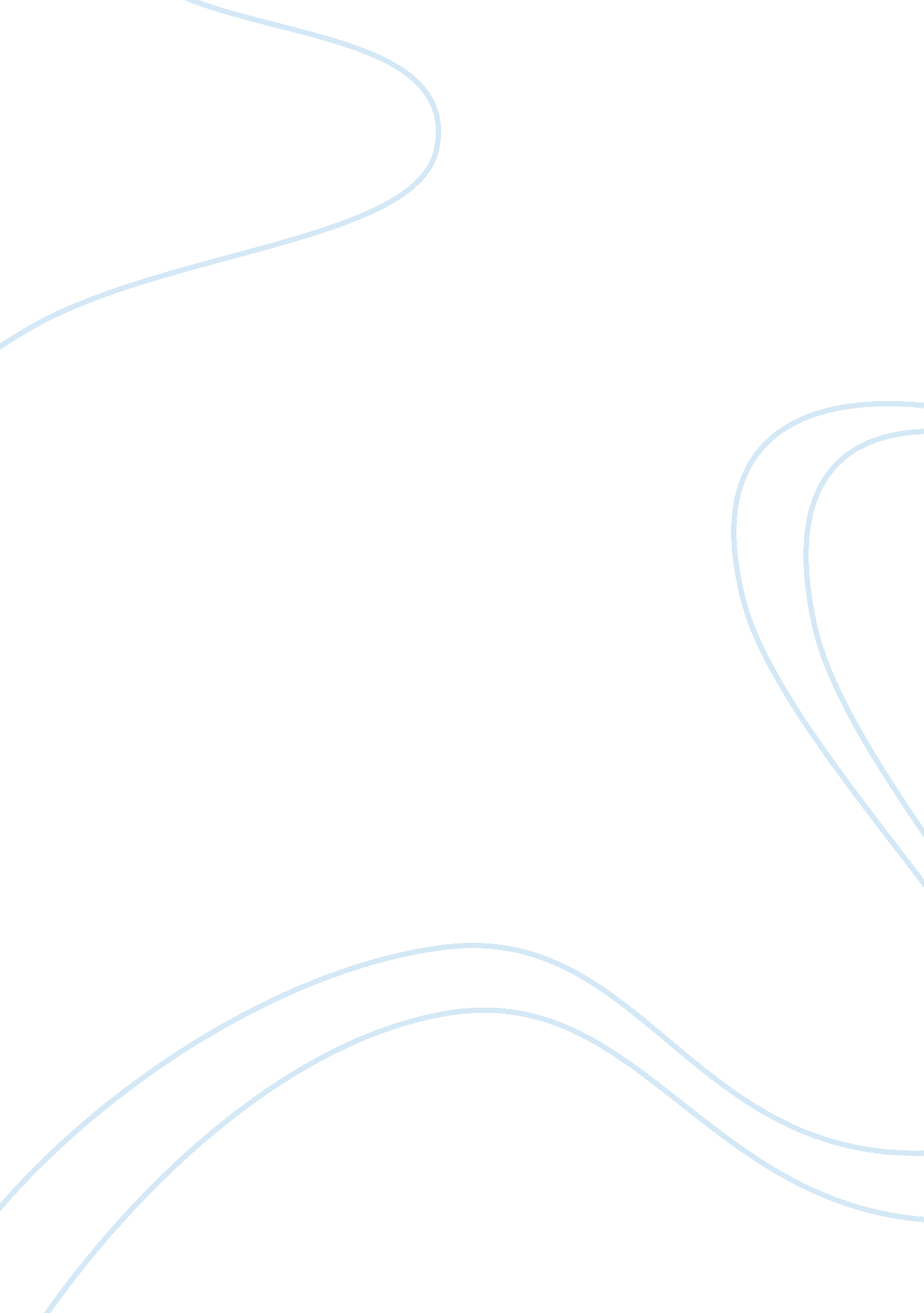 Ideal most important is consent of governed. mostGovernment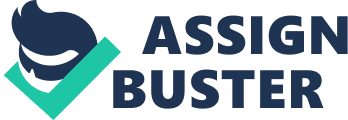 Ideal of the DOIIn modern society, we often overlook the fact that we really need consent of government in order to get the society we deserve. Let’s start off by naming the four types of government; inalienable rights, consent of the governed, equality and the right to alter or abolish. These are important for our government, but the most important is Consent of governed. Most people will say that unalienable rights are the most important. However, I have decided that the most important ideal is consent of the governed. The declaration of independence says “ We hold these truths to be self-evident, that all men are created equal, that they are endowed by their Creator with certain unalienable Rights, that among these are Life, Liberty and the pursuit of happiness. That to secure these rights, Governments are instituted among Men.”(Declaration of independence)This means that we should have the consent of the governor, in order to keep our rights, we don’t want to have a leader who only does what they believe: is more beneficial for everyone. Although many may disagree and say that equality is the most important, my bear to differ. The declaration of independence says, “ That these United Colonies are, and of Right ought to be free and Independent States; that they are absolved from all allegiance to the British Crown” (Declaration of independence) The governor is seeing us as less than because of our socioeconomic status. We should be treated the same way as someone who makes 18, 000 dollars a year as the person who makes 260, 000 dollars a year; the amount of money they have in their wallet shouldn’t determine the way that you should be treated. Furthermore the right to alter or abolish, is an important Ideal, but not as much as consent of the governor. We should have the right to change the government when we believe that he is not the leader that we need. The declaration of independence says “ For light and transient causes. Long train of abuses and usurpations. Evincing a design to reduce the people under absolute despotism suffices to trigger not only the right, but also the duty” (Declaration of independence) This means, that the governor often abuses his power for his own benefits without thinking of the little people. That is why we need to be able to change the governor when he is only doing something that is not right. The final ideal is unalienable rights are rights that can never be taken away from you. The declaration of independence says that, “ We hold these Truths to be self-evident, that all Men are created equal, that they are endowed by their Creator with certain unalienable Rights, that among these are Life, Liberty and the Pursuit of Happiness…”(Declaration of the independence) This means that we should all be able to live a happy life without worrying about what our governor is going to do next. This all implies that, some ideals are more necessary than others. Yet without any of them, there would be a new governor who wouldn’t be chosen by democracy, but by power. In conclusion, all of of the ideals are needed and should be kept in the declaration of indepence in order to have the perfect. 